ChaseDreamGMAT數學寂靜整理（原始稿）（2019/08/03起）
整理菌：qv0518
最新版本連結：https://forum.chasedream.com/thread-1349964-1-1.html2019/08/03起寂靜整理匯總【原始寂靜匯總】2019/08/03起原始寂靜匯總 by Cinderella灰
https://forum.chasedream.com/thread-1349949-1-1.html【數學】2019/08/03起數學(MATH)寂靜整理 by qv0518
https://forum.chasedream.com/thread-1349964-1-1.html【閱讀】2019/08/03起閱讀寂靜(RC)整理by 相葉忍
https://forum.chasedream.com/thread-1349950-1-1.html【邏輯】2019/08/03起邏輯(CR)寂靜整理 by
【IR】2019/08/03起IR寂靜整理by super鱷魚杭
【作文】2019/08/03起作文(AW)寂靜整理 by qv0518
https://forum.chasedream.com/thread-1349965-1-1.html答案核對、題目分析與解題思路，請參見下面【數學討論稿】：【數學討論稿1-200】2019/08/03起數學討論稿by 重要技巧：文檔內搜索日期，比如“03/10”，查看全部當日更新，包括新增及之前題目補充；構築連結直通寂靜原帖。更新日誌：08/04	22:20，更新到40題，第28題補充，感謝利他.，haruyo1989！08/04	10:50，更新到24題，感謝阿漓漓，licachan，luckyboom7！08/03	19:48，更新到3題，感謝Xkk2333！03/10	換褲日（換褲時間統計）No.題目構築備註日期1PS：一份錢投abc三種理財產品裡面，a增長15%，b增長1%，c下跌10%，問現在的收益是當時把所有錢都投到a裡面獲得的收益的百分之多少？Xkk233308/032PS：一個管子每分鐘往池子裡注0.1立方米水，池子裡的水的高度每分鐘提高0.1米，請問底面半徑是多少？Xkk233308/033兩道求面積的題Xkk233308/034PS：圓內接一個正方形，正方形周長12，求圓周長？構築答案：我算出來3π√2阿漓漓Q5008/045有一道DS我只記得選了條件1：|c|²=4，條件2好像是c＞0之類的。乍一看條件2有用但是條件1兩個數代進原式得到的答案是一樣的，選A阿漓漓Q5008/046PS：a b constant a²+b²=4，問x²+y²=4與(x-a)²+(y-b)²=4的交點方程？（數字不確定，應該是這樣）構築思路：把括弧打開可以代進去幾個4，選項都是ax+by=2類型的阿漓漓Q5008/047PS：一個數n有4個質因數，其中兩個質因數相同，問除了1和n（不太確定有沒有除了1和n了）共有多少個因數？構築答案：3×2×2=12構築思路：有個求正整數因數個數的公式，所有質因數（有相同的寫成指數形式）的指數+1然後相乘就是因數的個數阿漓漓Q5008/048PS：一個人用$300CAD換了$286.36USD（數字不一定對反正是個兩位小數）沒有手續費，問他買了一件$100CAD的衣服相當於多少USD（也有可能是買了$100USD的衣服問CAD）阿漓漓Q5008/049PS：求2^13是哪個點？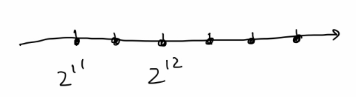 licachanQ4808/0410PS：(√3+√2)/(√3-√2)=？licachanQ4808/0411PS：求B到AC的距離？（實在記不清了，抱歉）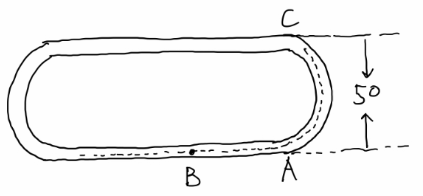 licachanQ4808/0412DS：有一個workshop，容量是12 cubic feet，一個can高度是x inch，求能裝幾個can？條件1：workshop的dimension剛好是……條件2：can的diameter是……licachanQ4808/0413DS：問n/350是否terminate？（這題沒看懂）條件1：n能被7整除條件2：n能被 10整除licachanQ4808/0414PS：(x-1)(x+2)+(x-1)(x+4)=0的解？構築答案：我選有兩個解，其中一個是1licachanQ4808/0415PS：某物每小時生產500個，工人工時每天7½h，由於罷工，22天裡有7天沒有工作，問剩下時間每天生產多少能和原本產量一樣？licachanQ4808/0416PS：一個長方形ABCD，周長68，面積240，各個邊上的中點連一起，問裡面四邊形的周長？luckyboom708/0417PS：一共8個人，5女3男，找5個人作代表，必須3女2男，問有多少種不同的組合？luckyboom708/0418PS：一個數468，問包含1和它本身一共多少個因數？luckyboom708/0419PS：一個圖表題，美國從1830-1940年的人口和人均擁有面積：時間人口數每個人擁有面積1830         700,000             101940         1,240,000           41問這段時間增長的面積是多少？選項有 1.2/ 4.2/31/48/構築：不知道是不是理解有問題luckyboom708/0420DS：問y是否為even？條件1：xyz為偶數條件2：xy＋xz＋zy是偶數luckyboom708/0421DS：問三角形的面積是多少？（有圖，上面畫了有直角的符號）條件1：有兩條邊為 15 和 20條件2：周長為60luckyboom708/0422DS：給了 x，y 正整數，問x+y/x-y＝？條件1：x^2+y^2=4xy條件2：xy＝？luckyboom708/0423DS：問r＝0？條件1：r^2=-r條件2：r= ?(記得可以算出來r＝0）luckyboom708/0424還有遇到上一個題庫天氣溫度的題【補充】【2019-07-25】#79DS：有一個比較難，每天溫度都基於前面一天中午的溫度增減，說6/1號中午溫度30，6/7號溫度26度，問6/8號溫度會不會大於25度？條件1：4個上升最大2度條件2：3個下降，最小1度luckyboom708/0425DS：(a-b)/c is even, can (a-b) be divided by 12?條件1：a是27的的倍數，b是9的倍數條件2：c可以被10整除構築答案：我選了both利他.Q5108/0426PS：一個正方體，選三條不在同一頂點的棱塗成紅色，問有幾種方法？構築答案：構築的是12C3-8還是多少，反正答案接近12C3構築思路：12C3減去公用一個頂點的三條棱的組合數。一共八個頂點，所以-8利他.Q5108/0427PS：問最大的是哪一個？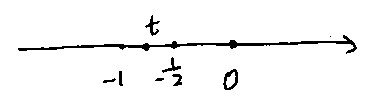 選項有t²,-t, t+1, -1/t, 1/(t+1),構築答案：我選了1/(t+1)利他.Q5108/0428DS：如圖，圓內嵌正方形。邊長為t，求陰影部分面積？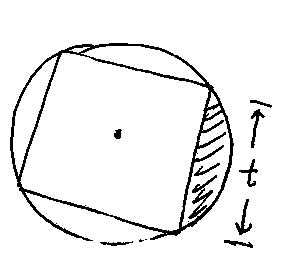 條件1：陰影部分面積為(n-2)/2*t條件2：正方形面積8t構築答案：我選兩個都可以利他.Q5108/04【28-補充】DS：給了個圖，圓內接正方形邊長，其中隔出來的一小個扇形塗了陰影，正方形邊長x，忘了問的是面積，周長還是啥了？（反正能求半徑就一定充分）條件1：給了陰影部分周長；條件2：貌似是已知x。構築答案：我選的都充分haruyo1989Q5008/0429DS：問能否確定中位數？條件1：More than 1/2 is 18000 or less條件2：More than 1/2 is 18000 or more構築答案：我選both利他.Q5108/0430PS：一個五邊形，其中一個角x（已知）度，其餘四個角度數一樣，求其餘角度數？利他.Q5108/04【30-補充】PS：八邊形，其中1個角是80度，問each of 4 angle是多少？（不會，蒙了個最大的）haruyo1989Q5008/0431PS：一個人上班38分鐘後開始測試，做了10個測試，每個測試25分鐘。全部做完16:30分了。問她幾點上班的？構築答案：我的答案是 11:42利他.Q5108/0432DS：3個數，問中位數是否大於平均數？條件1：最大數和最小數之和大於中位數；條件2：最大數=450+平均數，最小數=平均數-150（是不是平均數不太記得了，但450和150沒錯）haruyo1989Q5008/0433PS：一個運油的車，車重11000pound，油重50pound/cubic feet，裝油的是一個圓柱形，給了底面直徑和高，問裝滿油的時候重多少ton（求一下圓柱形體積*50+11000，最後換算一下單位就可以了）haruyo1989Q5008/0434PS：10個appliance，買入的時候每個150，賣出的時候5個按p刀賣，4個按175賣，剩下一個at afloor model，總利潤是375，求p（不確定floor model的意思，算了好久= =）haruyo1989Q5008/0435PS：一個數列S，裡面都是正數，第三個項等於前兩項之和，前兩項之和為奇數時，第三項等於前兩項之和，前兩項為偶數時，第三項等於前兩項之和*1/2，給了第四項和第五項（好像是7和5），求第一項（感覺倒推計算的時候有時候會碰見兩種情況，不過沒時間算了，算出來一組是2,4,3,7,5就選了2）haruyo1989Q5008/0436DS：Y=ax+b，a,b是constant，直線過（c，d），求a？條件1：直線過（d,c）條件2：直線過（2,4）haruyo1989Q5008/0437PS：一個performance，有兩種票（O類和B類），20%的票打5折賣，剩下的全價賣，如果所有票都賣出去了，O類和B類打折出售的票的數量一樣，那麼一共賣了多少錢？haruyo1989Q5008/0438PS：一個東西價格先是價格跌了15%，又漲了6%，問現在的價格和原先比是跌了多少還是漲了多少百分比？（條件裡還給了原價，但是沒用）haruyo1989Q5008/0439DS：X^2+x=0，y=-x^2，問y是否大於x？題已經記得不太清了，就記得畫了兩條抛物線，條件2貌似是x大於0，所以充分haruyo1989Q5008/0440PS：最後一題PS，化簡一個分數，分子記得是1，分母(1-1/√2)（數可能不准）